COLLEGE ALBERT CAMUS	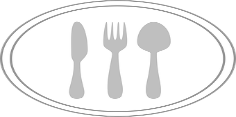 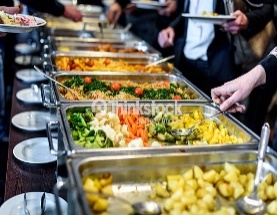 61800 TINCHEBRAYMENUS DU LUNDI 18 MARS AU VENDREDI 22 MARS 2019                      M. CHAMBON                                                                     Mme PELLERIN                                                                 M. DESSEAUX	                       Principal		Gestionnaire		Chef de cuisineMenus et préparation réalisés par l’équipe de cuisine du collège (sous réserve de modifications selon les approvisionnements) Toutes les viandes sont d’origine française	LundiMardiJeudi« Saint patrick »VendrediENTREESPanismile tomates mozzarellaCéleri et carottesSalade légumièreMortadelle cornichonsChampignons à la grecqueSalade kebabCroque-monsieur IrlandaisSalade coleslawChoux fleurs cibouletteSalade museau vinaigretteSalade céréalièrePamplemousse rosePLATSAiguillette de poulet sauce épice du soleilFilet de poisson papillote et sa julienneJambon sauce madèreBœuf braisé aux champignonsIrish stewfishcackeHachis de poissonFilet de grondin rouge à la provençaleACCOMPAGNEMENTSBlé au beurrePoêlée de légumes provençaleTortis beurreCarottes vichyPommes de terrechouxSaladepuréeDESSERTSFromage ou yaourt             Nature sucréEntremets vanilleMuffins aux pépites chocolatSalade de fruits fraisFruits au choixFromage ou yaourt natureSucréPomme au fourGâteau de SavoiePoires au siropFruits au choixFromage ou yaourt nature sucréIrish lemon cakeTarte pomme rhubarbeCompote de cassisFruits au choixFromage ou yaourt nature sucréFromage blanc Dessert du chefYaourt aromatiséFruits au choix